Tema for perioden: Jul
Emneplan for perioden: DesemberMål for periodenLitteraturLitteraturBarns medvirkningBarns medvirkningPersonalet skal for å nå periodens mål:Personalet skal for å nå periodens mål:Hovedmål 1:Gi barna innblikk i tradisjoner i adventstiden.Ha adventsamling.Bruke nøkkelordene Hovedmål 2:Arbeidsmåtene våre skal ivareta barnas behov for omsorg, fremme læring og danning og gi barn mulighet for medvirkning. Fie og Milo lager jul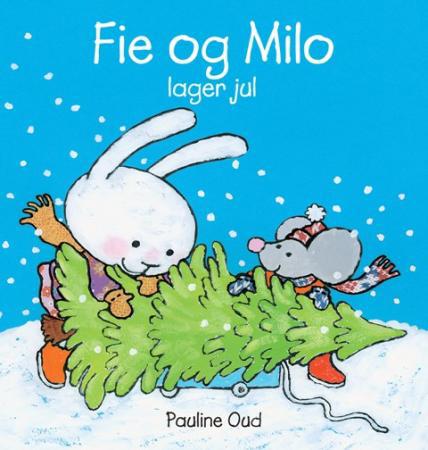 Fie og Milo lager julRammeplanen sier: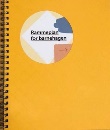 Alle barn skal få erfare å få innflytelse på det som skjer i barnehagen, både når det kommer til planlegging, gjennomføring og vurdering. Barna skal tillegges ansvar som samsvarer med alder og modenhet.                                          KD, 2017Rammeplanen sier:Alle barn skal få erfare å få innflytelse på det som skjer i barnehagen, både når det kommer til planlegging, gjennomføring og vurdering. Barna skal tillegges ansvar som samsvarer med alder og modenhet.                                          KD, 2017Skape et inkluderende fellesskap gjennom lek, bøker, samtale og undring.Aktivt søke kunnskap for å få kompetanse som trengs for å legge til rette for at barna får medvirke i sin hverdag.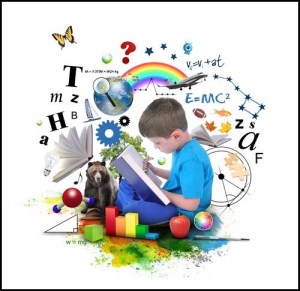 Skape et inkluderende fellesskap gjennom lek, bøker, samtale og undring.Aktivt søke kunnskap for å få kompetanse som trengs for å legge til rette for at barna får medvirke i sin hverdag. Fokusord FokusordSang, rim og regleSang, rim og regleAktivitet og opplevelserAktivitet og opplevelserFormingsaktivitetKalender ord:Julenisse, pepperkaker, juletre, stjerne, reinsdyr, snømann, snøfnugg, lys, klementiner, nøtter, ski, akebrett, bjeller, julegrøt, nissen og reven, mus, Lucia, julepynt, adventslys, slede, potet, fred, kakemenn, jule krans.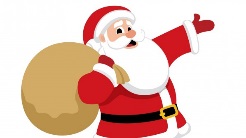 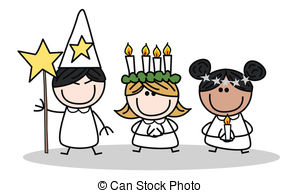 Kalender ord:Julenisse, pepperkaker, juletre, stjerne, reinsdyr, snømann, snøfnugg, lys, klementiner, nøtter, ski, akebrett, bjeller, julegrøt, nissen og reven, mus, Lucia, julepynt, adventslys, slede, potet, fred, kakemenn, jule krans.Ett barn er født i BetlehemPå låven sitter nissenJeg gikk meg over sjø og landSanta luciaMusevisa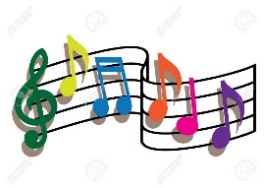 Ett barn er født i BetlehemPå låven sitter nissenJeg gikk meg over sjø og landSanta luciaMusevisaLucia, baking, tur til pepperkakebyen, adventsamling,Nissefest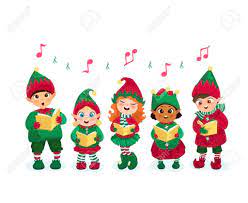 Lucia, baking, tur til pepperkakebyen, adventsamling,NissefestMaleaktiviteterJuleverksted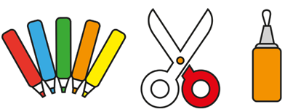 